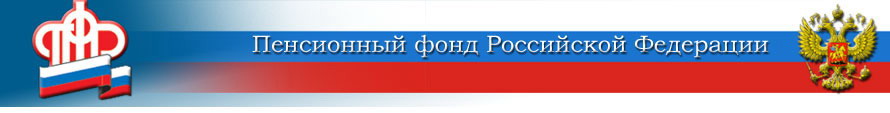 Онлайн-приемная ПФР ответит на все вопросы по новой выплате на детей от 8 до 17 летЕсть вопросы по новой выплате для малообеспеченных семей на детей от 8 до 17 лет? Получили решение, но не согласны с ним? Напишите в онлайн-приемную Пенсионного фонда.Все поступающие вопросы по новой выплате будут рассмотрены в приоритетном порядке. Если вы не согласны с решением, сообщите в ПФР. Специалисты еще раз рассмотрят ранее направленное заявление с учетом ваших аргументов и перепроверят данные, поступившие от других ведомств.Обратиться с вопросами по выплате можно также на горячие линии региональных отделений Пенсионного фонда, через Единый контакт-центр по номеру 8-800-600-0000 и в официальных группах ПФР в социальных сетях «ВКонтакте» и «Одноклассники».Пресс-служба ОПФР по Калужской области